附表：2018年度洪山区规模以上工业企业扩产增效奖励申报表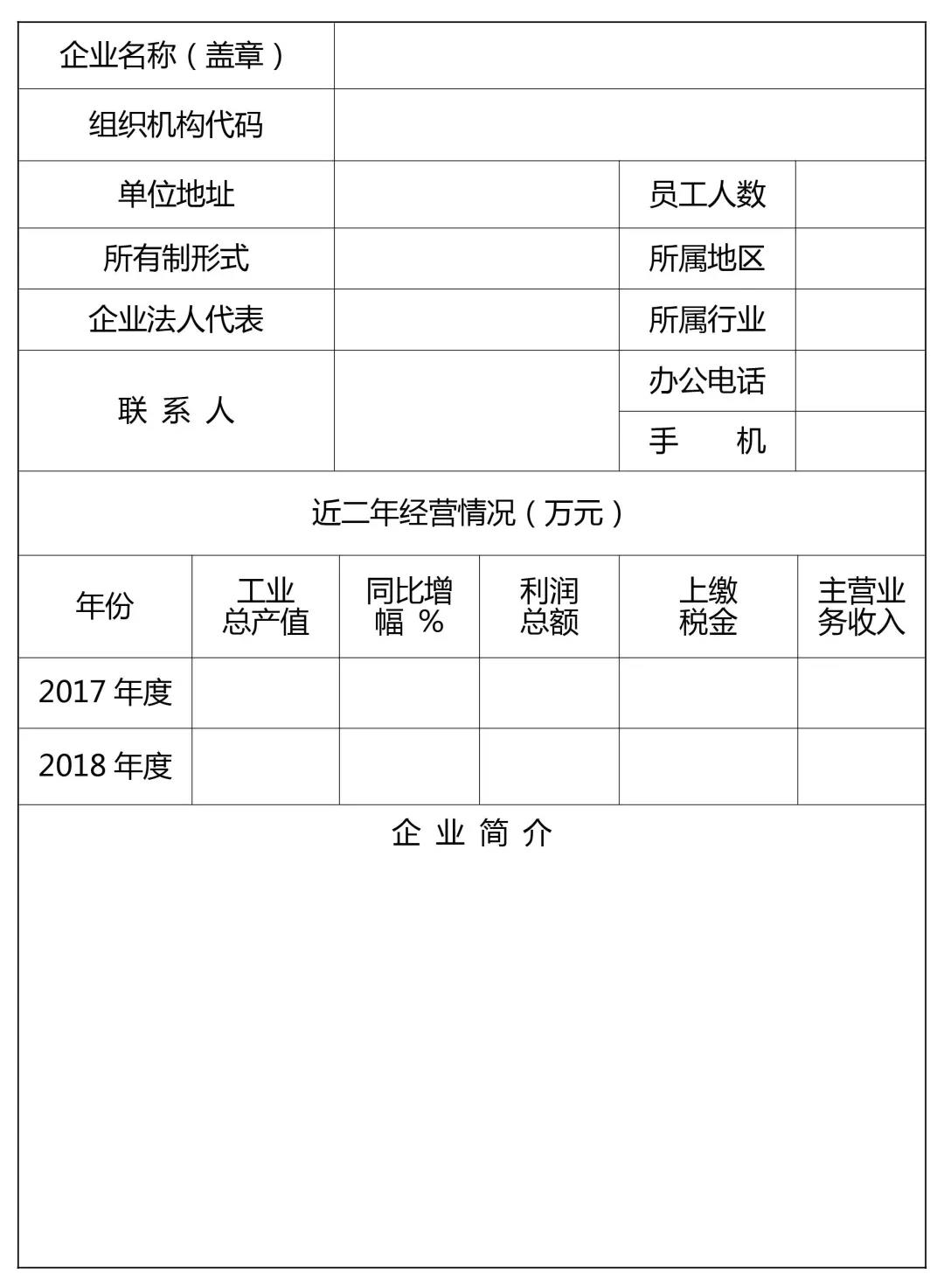 